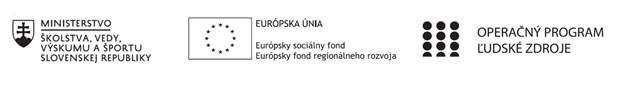 Správa o činnosti pedagogického klubu Príloha:Prezenčná listina zo stretnutia pedagogického klubuFotografie účastníkov stretnutiaPrioritná osVzdelávanieŠpecifický cieľ1.1.1 Zvýšiť inkluzívnosť a rovnaký prístup ku kvalitnému vzdelávaniu a zlepšiť výsledky a kompetencie detí a žiakovPrijímateľZákladná škola, Štúrova 341, Hanušovce nad TopľouNázov projektuRozvoj funkčnej gramotnosti žiakov v základnej školeKód projektu  ITMS2014+312011Q919Názov pedagogického klubu Klub prírodovedy na 1. stupni ZŠDátum stretnutia  pedagogického klubu17.4. 2019Miesto stretnutia  pedagogického klubuUčebňa IKT 1. stupeňMeno koordinátora pedagogického klubuMgr. Anna OndovováOdkaz na webové sídlo zverejnenej správywww.zshanusovce.edupage.skManažérske zhrnutie:krátka anotácia, kľúčové slová Ak chceme uľahčiť prijímanie nových informácií, musíme proces edukácie  realizovať spôsobom zaujímavým pre žiaka. Tento fakt vedie k hľadaniu iných komplexnejších prístupov s úsilím presadzovať a využívať lepšie metodické postupy v edukácii.Kľúčové slová: metodický postup, edukáciaHlavné body, témy stretnutia, zhrnutie priebehu stretnutia: Rozvoj prírodovednej gramotnostiRozvoj prírodovednej gramotnosti1. Edukácia  v odbornej literatúre2. Internetové zdroje rozvoja prírodovednej gramotnosti.  3. Rozvoj prírodovednej gramotnosti v rámci medzipredmetových vzťahov.4. DiskusiaPriebeh stretnutia členov pedagogického klubu vychádzal z jednotlivých bodov.1.  Charakteristika pojmu edukačný proces, jeho úlohy a ciele.  Aplikácia úloh  vychádzajúcich  z konkrétnych situácií a ich riešenie.2. V odbornej literatúre a prostredníctvom rôznych výučbových softvérov a interaktívnych úloh  nájdeme celý rad rôznych námetov a úloh, ktoré rozvíjajú kľúčové kompetencie žiakov. Ich aplikáciou  môžeme u žiakov tieto kompetencie rozvíjať. 3. Rozvoj prírodovednej gramotnosti v rámci medzipredmetových vzťahov v konkrétnych témach. Tvorba konkrétnych úloh pre jednotlivé témy bola súčasťou  skupinovej práce členov klubu.4. V závere si členovia odovzdali nápady, návrhy  pri tvorbe úloh,  námety aktivít pre obohatenie výučby.Závery a odporúčania:Aktivizujúce úlohy pomáhajú  žiakom sprostredkovať základné a veku primerané poznatky o prírodných, spoločenských, technických javoch a udalostiach a tým výrazne podporiť rozvoj prírodovednej gramotnosti.Vypracoval (meno, priezvisko)Mgr. Anna OndovováDátumPodpisSchválil (meno, priezvisko)PaedDr. Viera HodoškováDátumPodpis